New Joseph Bonnheim Community Charter SchoolSteering Committee MeetingTuesday, January 8, 2019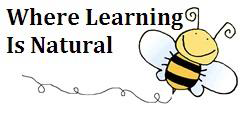 6:00 PM to 9:00 PMRoom 26New Joseph Bonnheim Community Charter School7300 Marin Avenue Sacramento, CA 95820   A G E N D A – Operational & Educational Focus President call to order and roll call (1 minute) Approval of Agenda (3 minutes) Public Comment (5 minutes)  Pledge of Allegiance (1 minute) Suggestion Box (Principal Wells- Artman and Art Aleman, 5 minutes) Standing Committee Reports (PTA, Social Committee, Farm Committee, 6 minutes) Constituent Feedback on Steering Committee Items (20 minutes total, 2 minutes for each member) Approval of Minutes from Prior Steering Committee Meeting, November 6th, 2018  (2 minutes) NEW BUSINESSDiscussion/Action Items related to SC operation: (Dr. Mah, 30 minutes total: 25 minutes presentation and 5 minutes discussion) Election of SC President. (Officer position is currently open)Discussion and feedback for board workshops 2019 in establishing clear procedures, process and bylaws for a fair and consistent steering committee for staff and community members on the governance and decision-making process at NJB. Discussion of bylaws and establish a committee to go over processes for elections, gathering constituency feedback, and member role and responsibilities. Bylaws will be written into the new charter so processes and procedures are followed correctly and fairly. Presentation and discussion of process for responding to constituents in regards to suggestion box (Arthur Aleman)Discussion Items: Draft of Charter Presented for committee review for upcoming Charter Renewal Meeting, January 9, 2019 (Principal Wells-Artman, 15 minutes total: 10 minutes presentation and 5 minutes discussion) Tutoring Program Update: Discussion and Feedback for approval Phase II of the academic program. (Amelia Villanueva, Principal Wells-Artman, 20 minutes total: 10 minutes presentation and 10 minutes discussion) STANDING BUSINESSBudget: Informational/ Item: Budget & Enrollment updates (Dr. Mah and Principal Wells-Artman, 15 minutes total: 10 minutes presentation and 5 minutes discussion) Budget Updates EnrollmentList of Purchase Orders and RequisitionsFacilities: Informational Item: Operational update (Principal Wells-Artman, 1 minutes total) Repairs UpdateList of Work OrdersInformational - Scholar Outcomes to date when compared to the Smart Goals at each grade level. (Principal Wells-Artman, 25 minutes total: 20 minutes presentation and 5 minutes discussion)  Math Progress MonitoringEnglish Language Arts Progress MonitoringEnglish language development for English learners (ELPAC Data)Informational – Other Educational Updates (Principal Wells-Artman, 3 minutes total) Update on Upcoming EventsUpdate on Counselor ServicesUpdate on Kinder Classroom AidesOther Discussion Items:Curriculum Ad Hoc Committee & Other Committees– (Principal Wells-Artman, 5 minutes total) SC Members Announcements – (5 minutes) Next meeting date and time: The next regular SC meeting will be held Tuesday, February 5th, 2019, 6:00 PM to 9:00 PM (1 minute) Adjournment (1 minute) Steering Committee MembersAdvisory Only: Dennis Mah & Rose Ramos							If you have any questions, concerns, or suggestions we encourage you to contact the Principal, the President and or any member of the Steering Committee.  We look forward to hearing from you.  Upcoming Steering Committee and Charter Renewal Dates for School Year 2018/2019: 1st Tuesday of each month 6:00 PM – 9:00 PM – Regular Steering Committee Meetings3rd Tuesday of each month 6:00 PM – 8:00PM- Charter Renewal Sub-Committee MeetingsJanuary 8 & 22, 2019February 5 & 19, 2019March 5 & 19, 2019April 2, 2019May 7 & 21, 2019June 4 & 18, 2019The first meeting of the month: focuses on both student outcomes and the business side of operating NJB. The intent is for the Steering Committee to “inspect what is expected” as stated in the Charter in regard to student learning and also to review the business side of operating NJB. Topics include revenue, expenditures, site policies and new or supplemental programs that support the core program. The second meeting of the month will focus on the Charter Renewal until the renewal is approved or February 2019 (whichever comes first).NameRoleNameRoleChristie Wells-ArtmanMember---NJBCC School PrincipalTeri HaMember---Acting Steering Committee President - TeacherCassandra Boltz (sub-Christina Barrish)Member---IntermediateTeacherGricelda JaimeSecretary---TeacherLisa RomeroMember---Community Arthur Aleman Member---CommunityShannon ZavalaMember---ParentMichelle JohnsonMember---ParentAmelia VillanuevaMember---Primary TeacherBeck Van Nest/Sandra EnriquezMember--- Intermediate TeacherElizabeth MorenoMember---ParentStephanie FloresMember---Classified